新 书 推 荐《白蜡、橡树与荆棘》二部曲BY ASH, OAK AND THORN SERIES (2 BOOKS)中文书名：《白蜡、橡树与荆棘》（第一册：春与夏）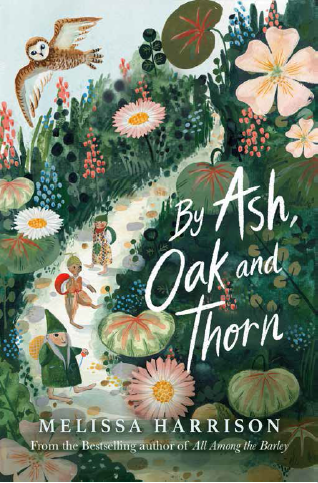 英文书名：BY ASH, OAK AND THORN作    者：Melissa Harrison出 版 社：Chicken House代理公司：ANA/Yao Zhang页    数：待定，约47000词出版时间：2021年5月代理地区：中国大陆、台湾审读资料：电子稿类    型：7-12岁少年文学（奇幻冒险/动物）版权已授：法国、罗马尼亚内容简介：三个古老的小小的生物摩斯、波奈特和库姆鲁斯，来自一个隐匿的民族，他们曾经被尊为野生世界的守护者与看门人------在白蜡居从冬眠中醒来。那是在郊区的别墅花园里的一颗古老的白蜡树。这三个小矮人在野外生活了几个世纪，忙于躲避凡人，也不喜和他们交谈，尽管隔壁的那个普普通通的人类小孩罗，不同寻常的可以看到他们，并且希望和他们成为朋友。但是有一天，他们的白蜡树在一场暴风雨中被摧毁了，他们不得不踏上一段新奇的旅程，不仅仅是为了找到一个新家，也为了探索世界上是否还有其他像他们这样古老的隐匿民族，因为他们已经无数个夏天没有见到过其他同类了。他们听说有些人隐居在弗里小溪岸边，于是决定去那里探一探究竟。出发前，他们发现库姆鲁斯------三人中年纪最大的一位------正在一点一点地消失。与其他生物一样，隐匿的古老民族的人们也在逐渐消失。在一只友好的黑鸟带路下，他们最终找到了弗里小溪，那是如田园诗描述般美丽的景色好，然而在河岸却没有他们期待见到的同类远亲。但是在一棵古老的橡树里住着一位疯狂却又友善的发明家索雷尔，他也是这个家族的一员。他们四人在弗里小溪度过了一段美好的时光，认识了许许多多各种各样的动物们------鸭子、蟾蜍、水獭------然而他们必须再次向凡人之巢启程，以便找到自己的族群日渐衰弱的问题的答案。索雷尔用旧的滚轴发明了一种交通工具，和他们一起上路了……凡人之巢------城市，既危险又美好。在第一次享用一顿美味的垃圾食品后，摩斯被一只猫抓走了。波奈特、库姆鲁斯和索雷尔因为失去了朋友非常的难过，假如没有老鼠巴瑞的帮忙，他们可能永远也不会再见到摩斯了。但是摩斯确确实实得救了------被隐匿民族的另一个部落救下了------并且交到了一位新朋友多默。这个部落名字叫霍布斯，他们像借宿者一样生活在这里。不过很快他们就意识到大家本来是属于同一个民族的。故事的结尾他们团聚在一起开了庆祝派对，并下定决心要返回白蜡居，逆转隐匿民族的衰落现状，并帮助野生世界。中文书名：《山梨木与紫杉树》（第二册：秋与冬）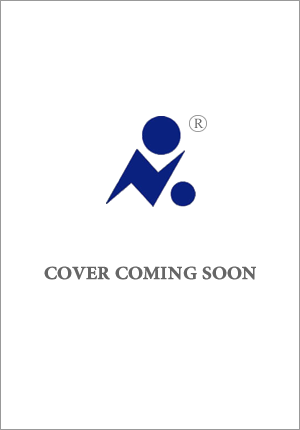 英文书名：BY ROWAN AND YEW作    者：Melissa Harrison出 版 社：Chicken House代理公司：ANA/Yao Zhang页    数：待定出版时间：待定代理地区：中国大陆、台湾审读资料：电子稿类    型：7-12岁少年文学（奇幻冒险/动物）版权已授：法国、罗马尼亚内容简介：秋天到了，摩斯和朋友们决定回到他们的前家乡------白蜡居，去找到那个能看到他们并和他们交流的人类小孩。他们知道自己必须勇敢起来，和人类对话------这是他们拯救快要彻底消失的库姆鲁斯的机会。而且消失的过程或许也和他们在世界中担任的角色有所关联……这个世界还需要野生世界的守护者吗？在狐狸威斯伯的帮助下，摩斯、波奈特、索雷尔和他们的新朋友多默一起踏上了返乡的旅程。可是等他们到了白蜡木林，所有的一切都不一样了。草坪绿油油、整整齐齐的，再也没有原来那些跑来跑去的野生动物了，他们的白蜡木残骸也被完全清理掉了。但是隔壁邻居一家则是完全不一样的景色------野花、池塘、昆虫旅店、鸟巢箱，这完完全全是野生动物们的天堂，这些全都是小女孩儿罗的功劳。在学校的操场上，他们遇到了一个新的隐匿民族成员米斯托，而他的消失状况得到了逆转的改善。大家都很疑惑这是怎么做到的。他们终于鼓起勇气向小女孩罗以及在场的其他生物们求助。每个人都很想帮帮他们，可是大家都不知道应该做些什么才好。想起了关于山梨木和紫杉树的古老预言，波奈特和斯班格开始寻找这些传言中的“魔法”树。索雷尔在木柴堆下搭建了一个新房子。罗把隐匿民族的朋友们介绍给邻居家的本。本说他也打算把自己家的花园改建成野生生物天堂。隐匿民族意识到了其实这就是他们的任务，一点一滴的改变每一小块土地的命运。当本的家人打算搬家时，他们意识到这个计划不得不终止了，隐匿民族的大家都很伤心，他们认为自己失败了。然而大雪到来的喜悦是一个绝对的转折点。本带着他的妹妹一起看向花园，突然间，妹妹也能看到这些隐匿的小矮人们了。故事的最后，身体完全恢复的库姆鲁斯又一次出现了------这意味着关于他们消失的灾难已经找到了解决的办法：当人们开始在意并关注野生动植物时，隐匿的民族就会再次出现。那个预言告诉我们，不仅仅是山梨木（rowan）和紫杉树（yew）把许多野生动植物留在了我们身边，野生世界更是要靠罗（Ro）和书前的你们（you）来守护！作者简介：梅丽莎·哈里森（Melissa Harrison）是一位萨福克的获奖小说家和自然作家。她的小说《大麦中的一切》（2018）获得欧盟文学奖。《山楂树时光》（2015年）入围科斯塔年度最佳小说奖，并入围贝利女性小说奖，《克莱》（2013年）获得朴茨茅斯小说奖第一名，入选亚马逊“新星”计划，并被阿里·史密斯评选为年度最佳图书。她的非虚构类著作《雨：在英国天气中的四次漫步》（2016年）入选温赖特奖长名单，她是《季节文章选编四册》的系列编辑，这套书在2016年出版，以支持野生动物信托基金会。梅丽莎每月向《泰晤士报》投稿一期《自然笔记本》专栏，她也是热门自然播客《事物的顽固之光》的作者和主持人。她曾出现在Springwatch和Springwatch Unsprung等节目上，并定期在电台广播。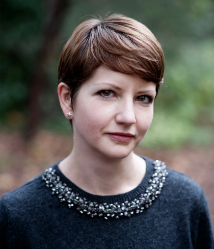 谢谢您的阅读！请将回馈信息发送至：张瑶（Yao Zhang) Yao@nurnberg.com.cn----------------------------------------------------------------------------------------------------安德鲁﹒纳伯格联合国际有限公司北京代表处
北京市海淀区中关村大街甲59号中国人民大学文化大厦1705室, 邮编：100872
电话：010-82449325传真：010-82504200
Email: Yao@nurnberg.com.cn网址：www.nurnberg.com.cn微博：http://weibo.com/nurnberg豆瓣小站：http://site.douban.com/110577/微信订阅号：安德鲁书讯